2022/24 Nomination FormFor Holy Trinity College Past Students’ AssociationExecutive Committee PositionsPosition (Please tick one)NomineeName: 					Graduation Year: 					Contact Number: 				Email address: 					Signature of Nominee: 										Membership: Ordinary/Life Member*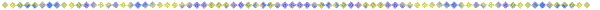 HTCPSA Member/Honorary President *Membership: Ordinary/Life Member*Membership: Ordinary/Life Member*The nominee indicates her consent to accept the office or position if elected by signing above, where indicated.This form is to be used if any of the above persons cannot present in person at the election.This form must reach the President the latest by 2 July 2022.*Please delete if inappropriate President Membership Officer Vice President Public Relations Officer Honorary Secretary Community Work Officer Honorary Treasurer Fund-Raising OfficerNominated by:Signature:Seconded by: (1)Signature:Seconded by: (2)Signature: